St Mark’s School Pupil Privacy Notice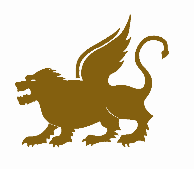 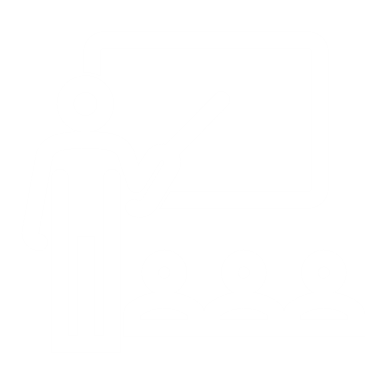 Who are we?We are your primary school. Our staff help you to learn and develop and prepare you for secondary school. 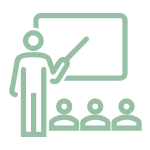 The school must look after your personal information. We have a Data Protection Officer called Veritau, who ensures the school is keeping your information safe and secure. If you would like more information, please speak to your teacher or the school office.What is personal data?Personal data is information about a specific person. Your name, age and address are all examples of your personal data. 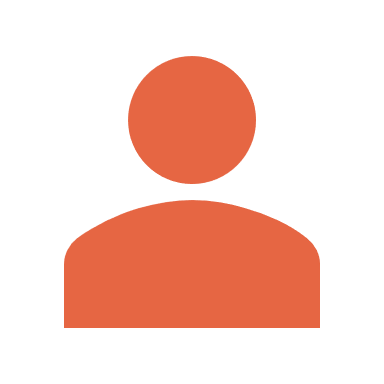 We need to be extra careful with certain types of sensitive personal data. This is called special category data. Medical information we collect when you are ill is an example of this.  What information do we collect about you? To work properly as a school, we need to collect a lot of information about you. This includes:Your name, where you live and your date of birth 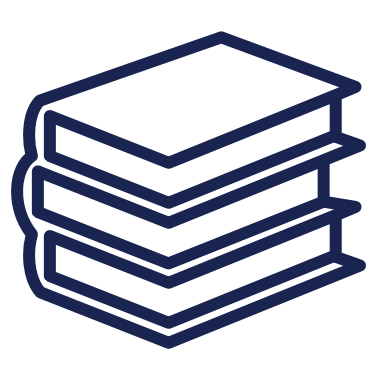 Who looks after you outside of schoolYour test results and behaviour in the classroomThe number of days you have been in school School trips and after school clubs you have attended Photos or videos of you.We also collect special category data about your health, religion and ethnicity.For the full list of all the information we collect, you can read our main Privacy Notice for Pupils, Parents and Guardians. 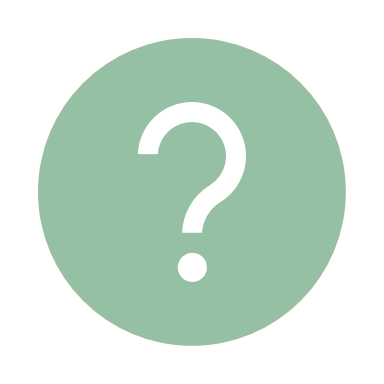 Why do we collect information about you? We collect your information so we can teach you properly, organise school trips and activities and keep you safe.  Who do we find out your information from?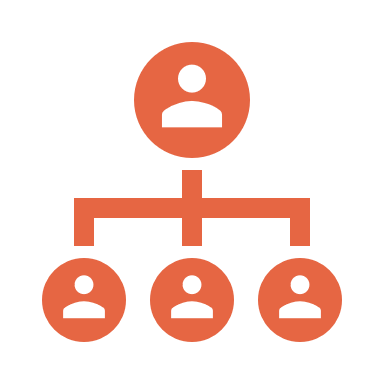 We get information from you and your family. There might also be times when a social worker, doctor, the council, or a government department may send us information about you. Who do we share your information with?Sometimes, we need to share your information with people outside of the school. For example: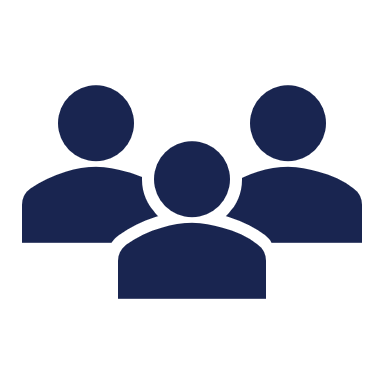 Your next schoolThe council Doctors and other people whose job is to help youThe Government Department for Education  Exam bodies 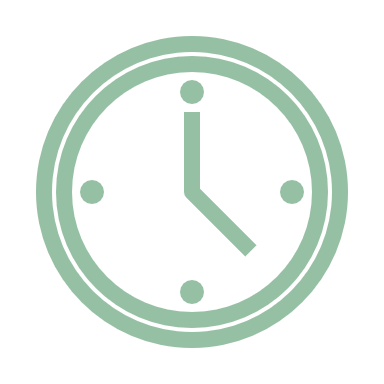 How long do we keep your information for?We keep your information for as long as we need it to teach and support you, or as long as the law tells us to.What rights do you have? 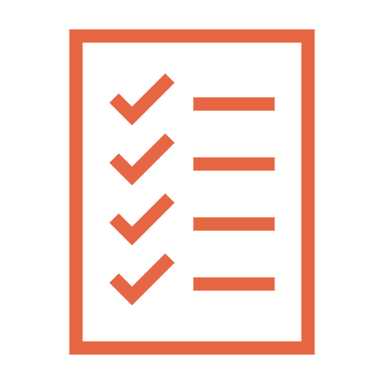 You can ask for a copy of all the information the school holds about you. You can ask for information to be corrected, if you think it is wrong. You can ask for your data to be deleted. For more infromation on all the rights you have, please ask `	the school office. 